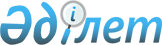 О внесении изменений в некоторые решения Правительства Республики КазахстанПостановление Правительства Республики Казахстан от 18 июля 2011 года № 820.
      Правительство Республики Казахстан ПОСТАНОВЛЯЕТ:
      1. Утвердить прилагаемые изменения, которые вносятся в некоторые решения Правительства Республики Казахстан.
      2. Настоящее постановление вводится в действие со дня первого официального опубликования. Изменения, которые вносятся
в некоторые решения Правительства Республики Казахстан
      1. В постановлении Правительства Республики Казахстан от 22 декабря 1997 года № 1813 "Об утверждении Порядка предоставления земельного участка собственникам помещений (участникам) кондоминиума" (САПП Республики Казахстан, 1997 г., № 57, ст. 512):
      в Порядке предоставления земельного участка собственникам помещений (участникам) кондоминиума, утвержденном указанным постановлением:
      пункт 8 изложить в следующей редакции:
      "8. Право общей собственности участников кондоминиума на земельный участок (право общего землепользования) подлежит регистрации в порядке, предусмотренном законодательством о государственной регистрации прав на недвижимое имущество.".
      2. Утратил силу постановлением Правительства РК от 16.07.2015 № 542 (вводится в действие по истечении десяти календарных дней после дня его первого официального опубликования).
      3. Утратил силу постановлением Правительства РК от 01.09.2023 № 758 (вводится в действие по истечении десяти календарных дней после дня его первого официального опубликования).


      4. Утратил силу постановлением Правительства РК от 31.10.2015 № 870 (вводится в действие по истечении десяти календарных дней после дня его первого официального опубликования).
      5. В постановлении Правительства Республики Казахстан от 28 октября 2004 года № 1120 "Вопросы Министерства юстиции Республики Казахстан" (САПП Республики Казахстан, 2004 г., № 41, ст. 532):
      в Положении о Министерстве юстиции Республики Казахстан, утвержденном указанным постановлением:
      подпункт 3) пункта 13 изложить в следующей редакции:
      "3) осуществление государственной регистрации юридических лиц, прав на недвижимое имущество, залогов отдельных видов движимого имущества, нормативных правовых актов центральных государственных органов, местных представительных и исполнительных органов, актов гражданского состояния, а также осуществление государственного учета нормативных правовых актов Республики Казахстан и контроля за ними;".
      6. Утратил силу постановлением Правительства РК от 29.12.2012 № 1743 (вводится в действие по истечении десяти календарных дней после первого официального опубликования).
      7. В постановлении Правительства Республики Казахстан от 5 января 2007 года № 1 "О создании государственных учреждений - центров обслуживания населения Министерства юстиции Республики Казахстан" (САПП Республики Казахстан, 2007 г., № 1, ст. 6):
      в приложении 2 к указанному постановлению:
      подпункт 9) пункта 1 изложить в следующей редакции:
      "9) государственная регистрация прав (обременений) на недвижимое имущество;".
      8. Утратил силу постановлением Правительства РК от 29.01.2013 № 57 (вводится в действие по истечении двадцати одного календарного дня после первого официального опубликования).
      9. Утратил силу постановлением Правительства РК от 29.01.2013 № 57 (вводится в действие по истечении двадцати одного календарного дня после первого официального опубликования).
      10. Утратил силу постановлением Правительства РК от 27.07.2015 № 591(вводится в действие со дня его первого официального опубликования).
      11. Утратил силу постановлением Правительства РК от 18.06.2015 № 459 (вводится в действие со дня его первого официального опубликования).
      12. В постановлении Правительства Республики Казахстан от 18 сентября 2007 года № 816 "О некоторых вопросах Министерства юстиции Республики Казахстан" (САПП Республики Казахстан, 2007 г., № 34, ст. 382):
      преамбулу изложить в следующей редакции:
      "В целях реализации законов Республики Казахстан от 26 июля 2007 года "О государственной регистрации прав на недвижимое имущество" и "О внесении изменений и дополнений в некоторые законодательные акты Республики Казахстан по вопросам государственной регистрации прав на недвижимое имущество" Правительство Республики Казахстан ПОСТАНОВЛЯЕТ:".
      13. Утратил силу постановлением Правительства РК от 29.12.2015 № 1108 (вводится в действие по истечении десяти календарных дней после дня его первого официального опубликования).
      14. Утратил силу постановлением Правительства РК от 28.09.2011 № 1103(вводится в действие по истечении десяти календарных дней после первого официального опубликования).
      15. Утратил силу постановлением Правительства РК от 24.09.2014 № 1011 (порядок введения в действие см. п. 8).
      16. В постановлении Правительства Республики Казахстан от 6 марта 2008 года № 227 "Об утверждении технического регламента "Требования к безопасности зданий, сооружений и прилегающих территорий" (САПП Республики Казахстан, 2008 г., № 12-13, ст. 122):
      в Техническом регламенте "Требования к безопасности зданий, сооружений и прилегающих территорий", утвержденном указанным постановлением:
      пункт 14 изложить в следующей редакции:
      "14. На период с момента ввода зданий (сооружений) в эксплуатацию и до момента вывода их из эксплуатации обращение данной продукции на рынке допускается только при наличии технического паспорта, оформляемого в соответствии с требованиями законодательства в области государственной регистрации прав на недвижимое имущество.".
      17. Утратил силу постановлением Правительства РК от 26.10.2018 № 683 (вводится в действие со дня его первого официального опубликования).


      18. Утратил силу постановлением Правительства РК от 21.01.2014 № 20 (вводится в действие по истечении десяти календарных дней после дня его первого официального опубликования).
      19. Утратил силу постановлением Правительства РК от 18.09.2013 № 983 (вводится в действие со дня первого официального опубликования).
      20. Утратил силу постановлением Правительства РК от 23.09.2013 № 991.
      21. Утратил силу постановлением Правительства РК от 07.06.2014 № 625.
      22. Утратил силу постановлением Правительства РК от 22.02.2024 № 121.


      23. В постановлении Правительства Республики Казахстан от 8 февраля 2011 года № 95 "О Стратегическом плане Министерства юстиции Республики Казахстан на 2011 - 2015 годы":
      в Стратегическом плане Министерства юстиции Республики Казахстан на 2011 - 2015 годы, утвержденном указанным постановлением:
      часть четвертую пункта 6.1 раздела 2 изложить в следующей редакции:
      "Министерством юстиции согласно Реестру государственных услуг, оказываемых физическим и юридическим лицам, утвержденному постановлением Правительства Республики Казахстан от 30 июня 2007 года № 745, оказывается 25 государственных услуг (в сфере документирования и регистрации населения, регистрации актов гражданского состояния, юридических лиц, недвижимого имущества, а также охраны прав интеллектуальной собственности).".
      24. Утратил силу постановлением Правительства РК от 20.08.2015 № 655 (вводится в действие по истечении десяти календарных дней после дня его первого официального опубликования).
					© 2012. РГП на ПХВ «Институт законодательства и правовой информации Республики Казахстан» Министерства юстиции Республики Казахстан
				
      Премьер-МинистрРеспублики Казахстан

К. Масимов
Утверждены
постановлением Правительства
Республики Казахстан
от 18 июля 2011 года № 820 